今日は電気の授業のおさらいです。感電しないように楽しみましょうね。①のためには、導線の金属部分や極板が（　　　　　　　　）ように注意する　②のためには、作業をするときには（　　　　　　）を入れない。　実験①　　電気でソーセージを焼こう！①　右の図のように、２枚のアルミはくをソーセージの両端にとれないように巻き付け、先の方を電極のクリップにつなぐ。そして、黒板に書いてある回路をつくる。②　コンセントを差し込む。③　しっかりと中まで電気が通ってソーセージに火が　　　通ったらと判断したらコンセントをぬく。　④　食べてみる？　※注意　アルミホイルを巻いてあったところは食べないように。　実験②　　電気でホットケーキを焼こう！①　画用紙で牛乳パックのような型枠を作り、右の図のよう　　にステンレスの極板を取りつける（セロテープで）。②　①の中に、のホットケーキミックス（ムラサキイモパウダー入り）をオタマ１杯（型枠の１／３ぐらい）入れる。③　②や抵抗器などを使い、黒板に書いてある回路をつくる。④　コンセントを差し込む。　　　　　　　⑤　電流が流れ、焼けてくるとふくらみはじめ、湯気が出てくるので注意する。⑥　しばらくすると甘い香りがして湯気が出なくなります。コンセントを抜き、型枠をはずそう。食べてみよう。おいしくできたかな？　　練習問題【電力・発熱量を求めよう！】今日の実験の中でひまな時間（ケーキがふくらむのを待っているとき）に取り組みましょう。実験②に関する問題です。答えには単位もつけましょう。　この実験②では、電圧が１００Ｖで、２Ａの電流が流れたとして計算してください。①　この調理器の消費電力はいくつでしょうか。　　　　式　　　　　　　　　　　　　　　　　　　　答②　焼きあがるまでの時間を５分間とした場合、発生した熱の量は何Jでしょうか。　　　　式　　　　　　　　　　　　　　　　　　　　　答③　今回の電気ホットケーキを作るのに必要な電気代はいくらになるでしょうか。　　ただし、１ｋＷｈを２０円とします。　　　　式　　　　　　　　　　　　　　　　　　　　　答　２年　　組　　番　氏名　　　　　　　　　　　　　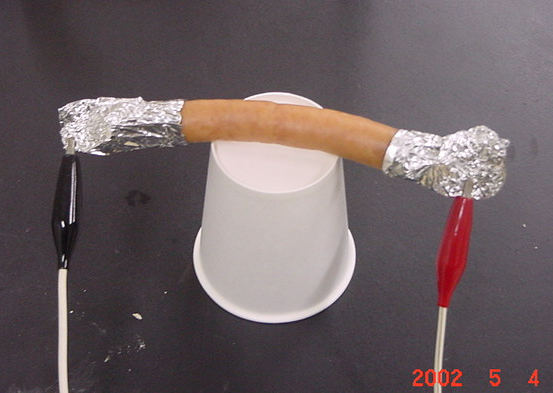 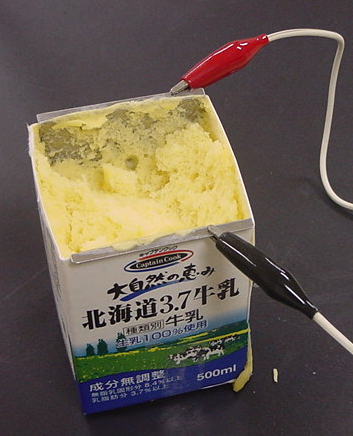 